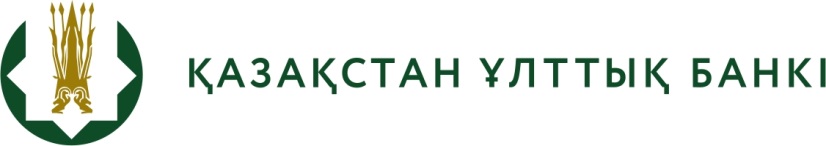 БАСПАСӨЗ РЕЛИЗІ«Қазақстан Республикасы Ұлттық Банкі Басқармасының кейбір қаулыларына көрсетілетін төлем қызметтері нарығының субъектілерін реттеуді жетілдіру және қолма-қол ақшасыз төлемдер мәселелері бойынша өзгерістер мен толықтырулар енгізу туралы» Қазақстан Республикасы Ұлттық Банкінің Басқармасы
 қаулысының жобасын әзірлеу туралы       2023 жылғы «__» ___________	Астана қ.Қазақстан Ұлттық Банкі «Қазақстан Республикасы Ұлттық Банкі Басқармасының кейбір қаулыларына көрсетілетін төлем қызметтері нарығының субъектілерін реттеуді жетілдіру және қолма-қол ақшасыз төлемдер мәселелері бойынша өзгерістер мен толықтырулар енгізу туралы» Қазақстан Республикасы Ұлттық Банкінің Басқармасы қаулысының жобасын (бұдан әрі – Қаулының жобасы) әзірлегені туралы хабарлайды. Қаулының жобасы төлем нарығы субъектілерін реттеу және қадағалау шараларын жетілдіру мақсатында әзірленді және онда төлем ұйымдарының жарғылық капиталының ең төменгі мөлшеріне, кәмелетке толмаған азаматтардың төлем карталарын пайдалануына, шетел азаматтарына төлем карточкаларын шығару кезіндегі талаптарға және т.б. қатысты өзгерістер көзделген.Қаулы жобасының толық мәтінімен ашық нормативтік құқықтық актілердің https://legalacts.egov.kz/npa/view?id=14746498 ресми интернет-порталында танысуға болады.БАҚ өкілдері толығырақ ақпаратты мына телефон бойынша алуына болады:+7 (7172) 77-53-53e-mail: press@nationalbank.kzwww.nationalbank.kz